Проверьте себя!Ответы на эти вопросы не всегда лежат на поверхности, но они помогут вам проанализировать некоторые личностные характеристики Вашего ребенка, наиболее важные для формирования у него адаптивного поведения в школе.*   *   * Знает ли Ваш ребенок свое полное имя и фамилию? Что он знает о составе Вашей семьи и родственниках? Знает ли ребенок свой полный адрес проживания: страну, город, улицу, номер дома, этаж, номер квартиры? Знает ли номер домашнего телефона? Адрес или телефон других близких родственников (если они живут в том же городе)? Знает ли он, где и кем работают родители? Что знает ребенок о своем здоровье и отношении к нему, о своем организме и его функционировании? Умеет ли ребенок самостоятельно умываться, одеваться,  чистить зубы, обслуживать себя? Аккуратен ли он? Легко ли просыпается утром? С каким настроением? Часто ли он плачет? Что может его сильно расстроить? Часто ли смеется ребенок? Что его смешит? Умеет ли он сдерживать свои чувства: не заплакать, не засмеяться? Любит ли Ваш ребенок умственный труд? Нравится ли ему отгадывать загадки, решать задачи? Как поступает ребенок, если у него что-то не получается? Много ли вопросов он задает и кому из членов семьи чаще всего? Что его интересует? Есть ли такая область действительности, которая его интересует больше других? На какие темы любит говорить, что обсуждать? Что он умеет делать очень хорошо: рисовать, лепить, рассказывать, танцевать, петь? Чего не умеет делать, а должен был бы уметь, на Ваш взгляд, в его возрасте? Усидчив ли Ваш ребенок? Зависит ли его усидчивость от интереса к той деятельности, которой он занимается? Сможет ли Ваш ребенок, если нужно, сам взять приготовленную еду и поесть? Или ему нужно обязательно ее подать? Ваш ребенок хочет ходить в школу или нет? Почему? Бывают ли случаи, когда Ваш ребенок говорит неправду? Как Вы думаете, почему он так поступает? Чего боится Ваш ребенок? Кто в Вашей семье его чаще всего ругает, наказывает? Кто жалеет? Едины ли все в Вашей семье в своих требованиях к ребенку? Долго ли он помнит обиду? Часто ли благодарит Вас? Как Вы думаете, Ваш ребенок любит вас? Что дает Вам основание так думать? Во что любит играть Ваш ребенок? Какие роли берет на себя – главные или второстепенные? В игре ребенок отражает то, что видит в реальной жизни? Или его привлекают герои сказок, мультфильмов, комиксов? Умеет ли он в игре договориться с друзьями или конфликтует? Как часто меняет тему игры? Вносит ли новое в содержание игры, если она повторяется много раз?*   *   *Проанализировав свои ответы, Вы лучше поймете, что беспокоит Вашего малыша и как обеспечить ему спокойное вхождение в новый коллектив, в новую для него жизнь, т.е. как обеспечить ему социальную готовность к обучению в школе.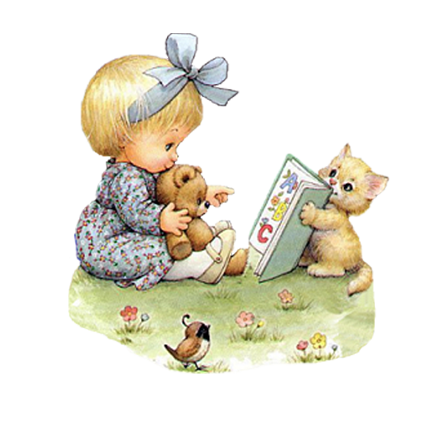 